みなさんこんにちは。今日から教科書も変わって心機一転ですね。この分野は実験が多くなるので、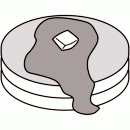 普段の学習をきちんと行って、安全でわかりやすい実験を行いましよう。　前回のケーキはおいしく食べられましたか？　あの実験でいくつか不思議なことがあったけど覚えていますか？　　　　不思議なこと？？？　→なぜ？　→　ホットケーキミックスには（　　　ベーキングパウダー　（　重曹　）　　）が入っているから。　　　　　　　　　　　　　　　理科的には（　　　炭酸水素ナトリウム　　　　）という。　　　　　　　　　　　　　　　　　　　　　　　　　　　　　　　　　　先生の実験を見てみよう！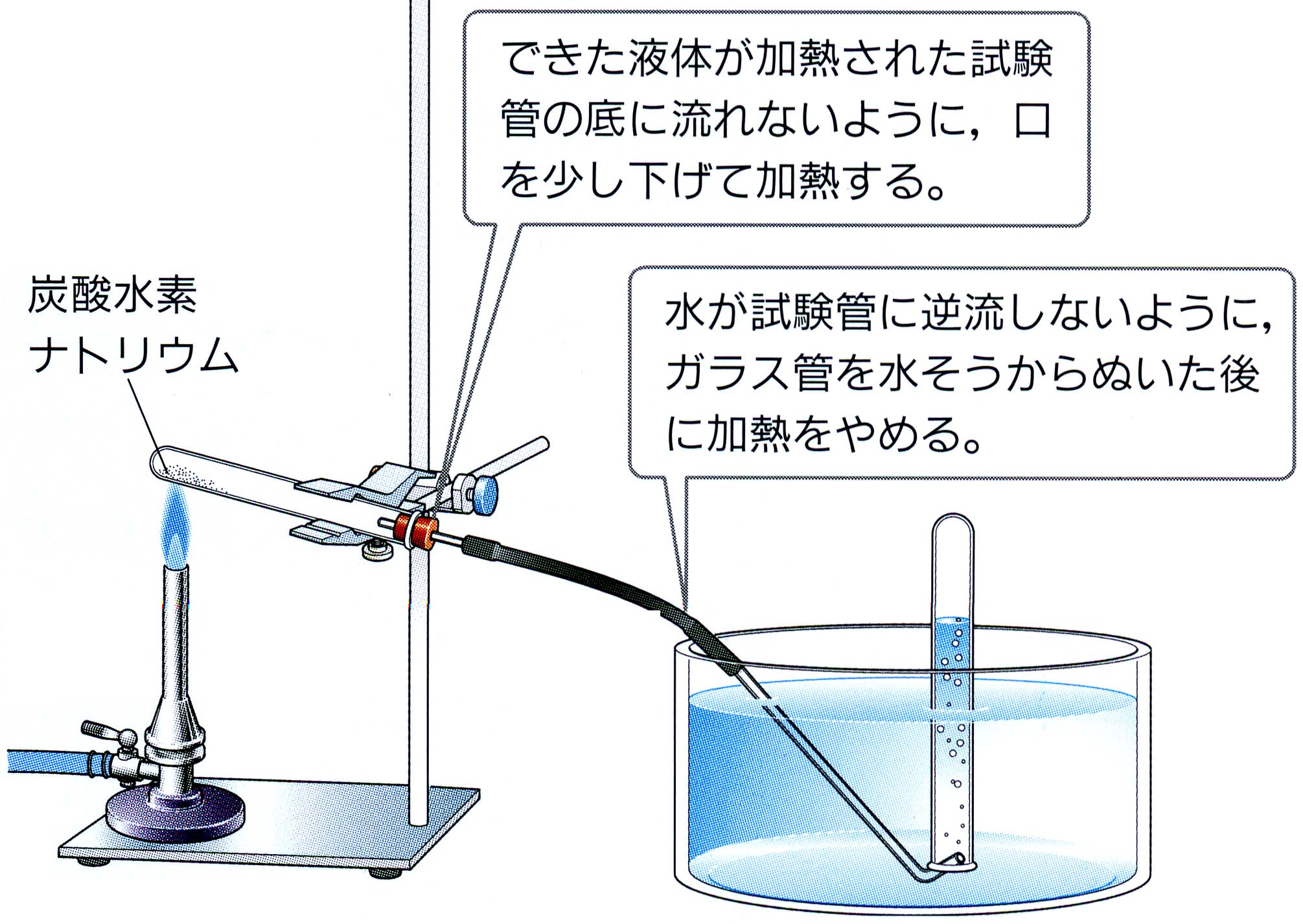 ①左の図１のような装置で炭酸水素ナトリウムを加熱する。　　　　　　　　　　　　　　　　　　　　　　　　　※注意するポイントはふきだしの中。←チェックしよう②ガラス管の先から気体が出てきたら（　　水上置換　法）　　　　　　　　　　　　　　　　　　　　　　　　で３本の試験管に集める。	③加熱した試験管の口にたまった液体に左図２のように青色の塩化コバルト紙をつけて色の変化を確認する。　　　　　　　　　　　　　　　　　　　　　　　　　　塩化コバルト紙（　青色　→　　　色）　　　　　　　　　　　　　　　　　　　　　　　④試験管に集めた気体の性質を調べる。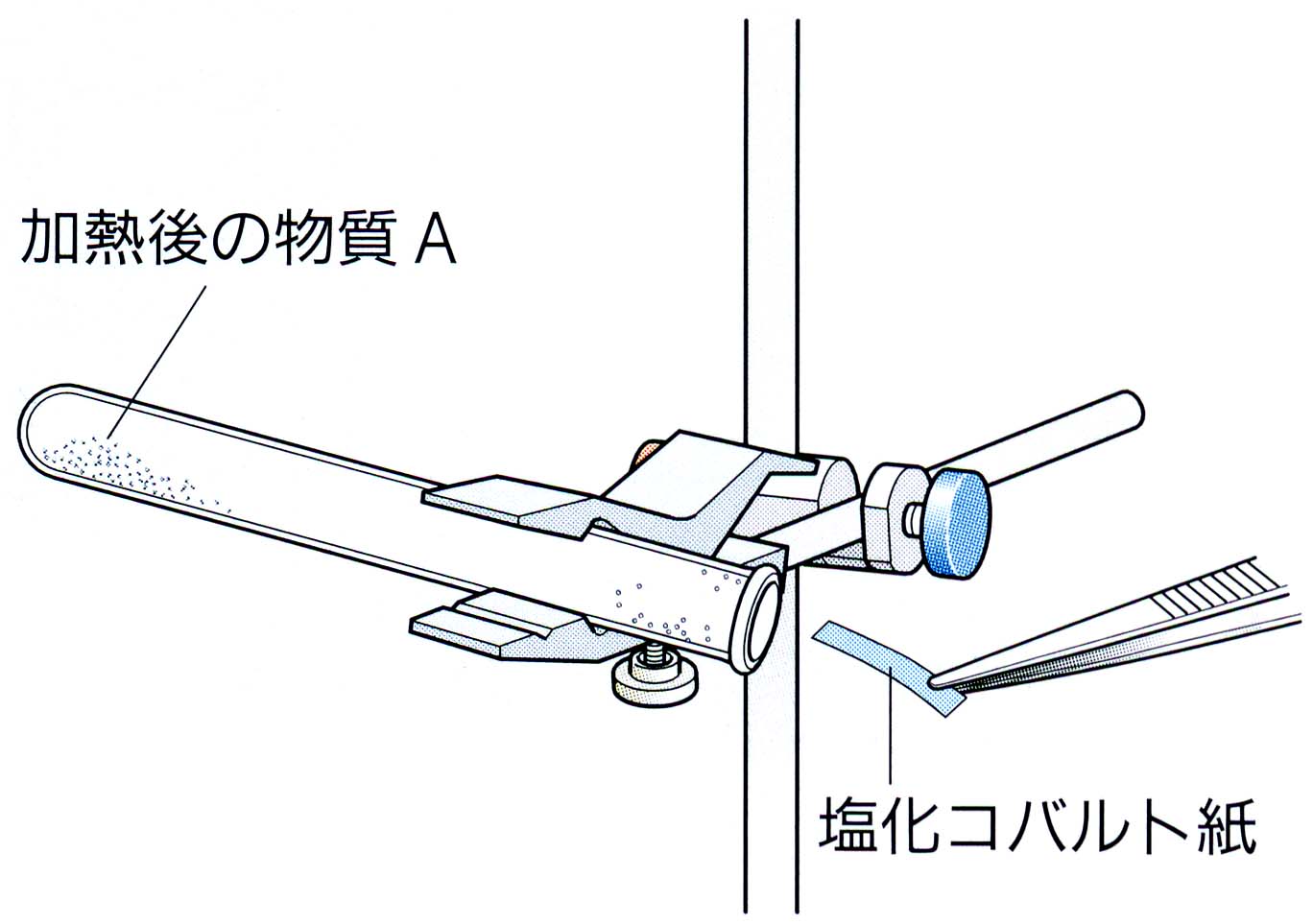 　　　⑤炭酸水素ナトリウムと試験管に残った白い物質を水に溶かし、ﾌｪﾉｰﾙﾌﾀﾚｲﾝ液を加えてみよう！つまりこの実験により（　　　炭酸水素ナトリウム　）が（　　　炭酸ナトリウム　　　）と（　　二酸化炭素　　）と（　水　）に分解された。もとの物質とは異なる性質を物質ができる変化を（　　化学変化　　）または（　　化学反応　　）という。ちなみに今日のように１種類の物質が２種類以上の物質に分かれる変化を（　　分解　　）という。　２年　　組　　番　氏名　　　　　	　　　　　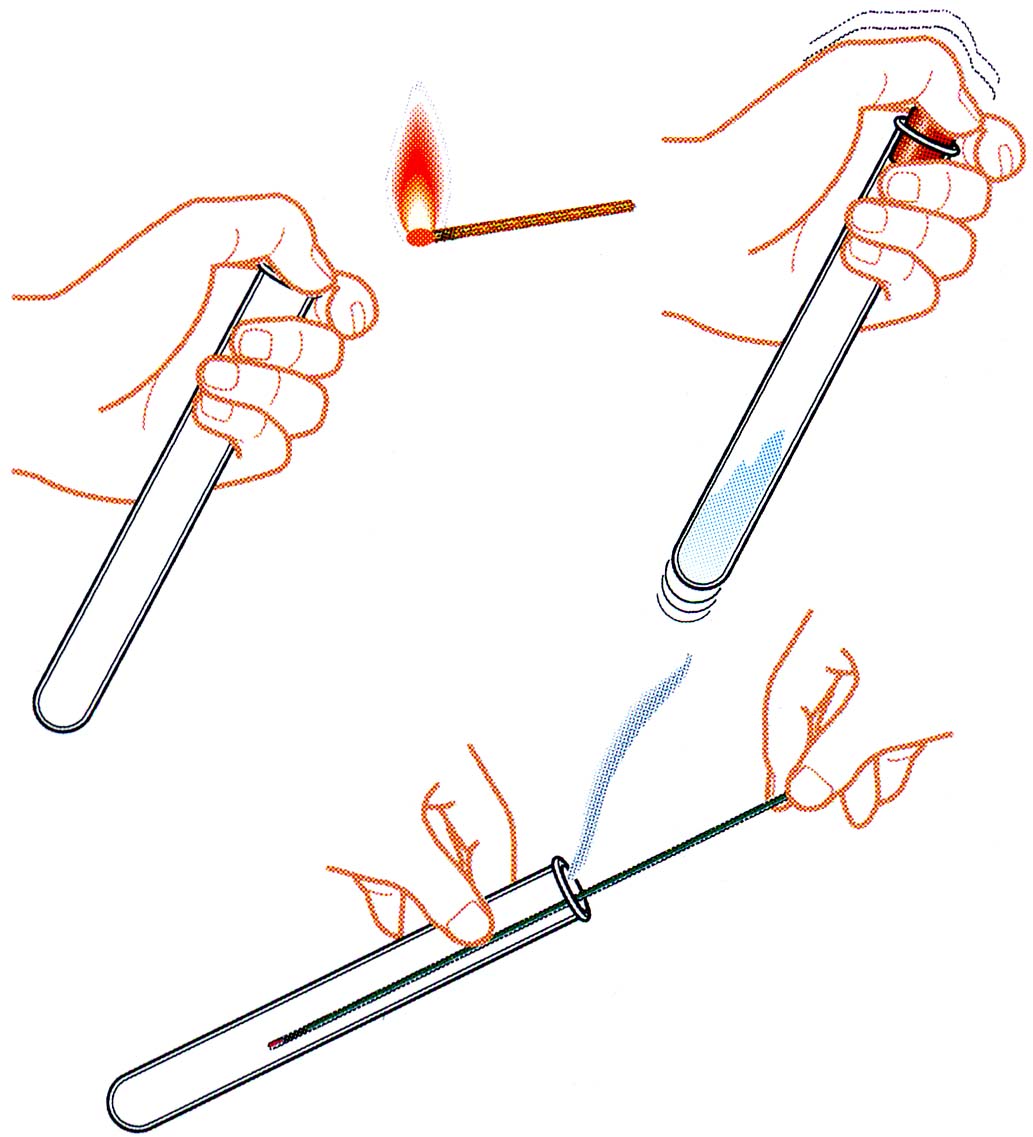 どうなった？ということは？ﾏｯﾁの火は？が発生石灰水はが発生ﾌｪﾉｰﾙﾌﾀﾚｲﾝ液液性は正しい物質名炭酸水素ナトリウムの水溶液うすい赤色弱いアルカリ性炭酸水素ナトリウム白い物質の水溶液こい赤色強いアルカリ性炭酸ナトリウム